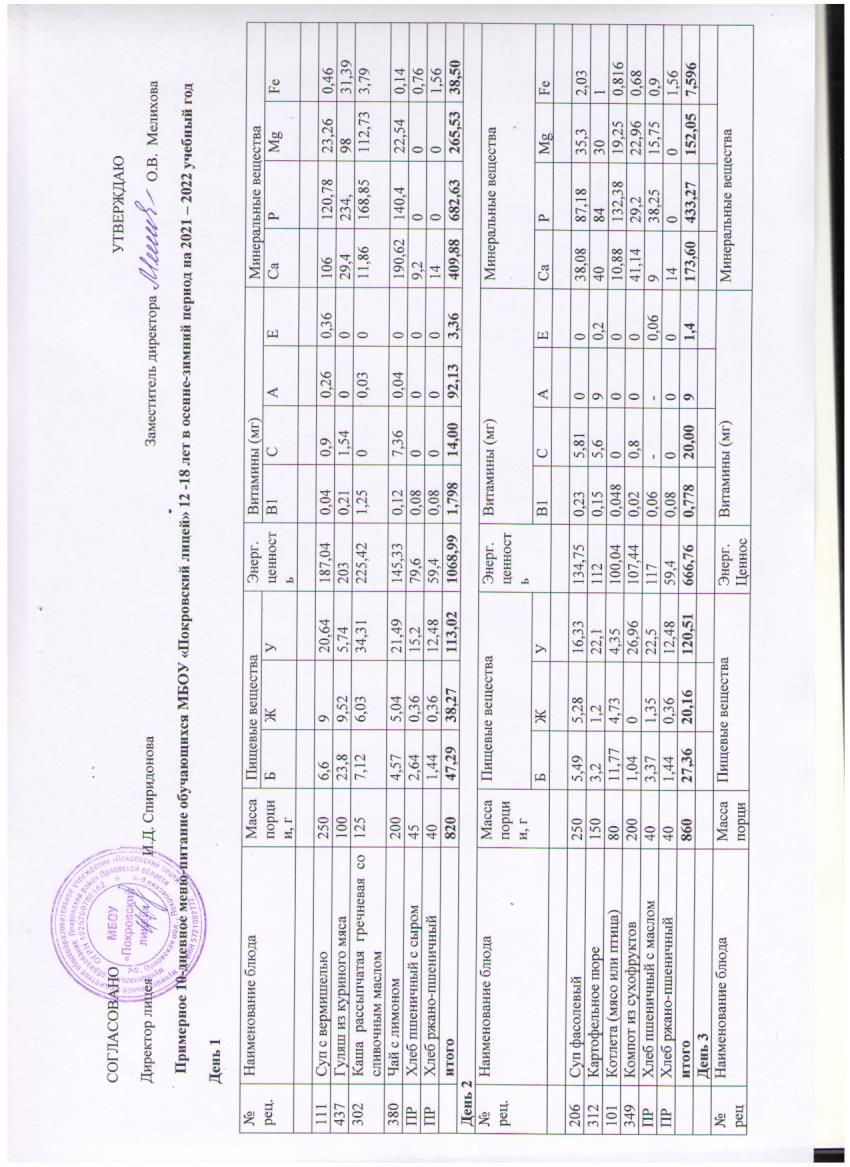 День 3№ рецНаименование блюдаМасса порции, гПищевые веществаПищевые веществаПищевые веществаЭнерг. ЦенностьВитамины (мг)Витамины (мг)Витамины (мг)Витамины (мг)Минеральные веществаМинеральные веществаМинеральные веществаМинеральные веществаМинеральные веществаМасса порции, гБЖУЭнерг. ЦенностьВ1САЕCaPMgFeFe110Борщ2503,852,186,7881,230,07512,4750,025073,93159,02530,9751,11,181Рыба тушенная с овощами20027,3218,0819,85322,661,460,540,20,02293,86382,8640,41,181,18309Макаронные изделия15013,1614,0386,9249,140,960,107,972,33220,1120,552,332,33382Какао на молоке2006,26,422,36169,830,041,080,280221,14185,4231,780,70,7ПрХлеб пшеничный с сыром452,640,3615,279,60,080009,2000,760,76ПРХлеб ржано-пшеничный401,440,3612,4859,40,0800014001,561,56итого88556,2250,08171,571053,372,85525,1950,5057,99641,15993,405145,6458,538,53День 4№ рец.Наименование блюдаМасса порции, гПищевые веществаПищевые веществаПищевые веществаЭнерг. ценностьВитамины (мг)Витамины (мг)Витамины (мг)Витамины (мг)Минеральные веществаМинеральные веществаМинеральные веществаМинеральные веществаМинеральные вещества№ рец.Наименование блюдаМасса порции, гБЖУЭнерг. ценностьВ1САЕСaPMgFeFe111Суп с вермишелью2506,6920,64187,040,040,90,260,36106120,7823,260,460,46302Каша рассыпчатая гречневая со сливочным маслом1257,126,0334,31225,421,2500,03011,86168,85112,733,793,79172Бефстроганов809,5611,993157,460,041,881,660,0418,7311,0513,381,421,42373Компот из свежих яблок2000,240,1427,84113,60,021,7215,481,80,620,62ПрХлеб пшеничный с маслом403,371,3522,51170,06--0,06938,2515,750,90,9ПРХлеб ржано-пшеничный401,440,3612,4859,40,0800014001,561,56итого73529,4538,83123,93946,521,5088,793,753,46224,87357,53175,929,179,17День 5№ рец.Наименование блюдаМасса порции, гПищевые веществаПищевые веществаПищевые веществаЭнерг. ценностьВитамины, (мг)Витамины, (мг)Витамины, (мг)Витамины, (мг)Минеральные веществаМинеральные веществаМинеральные веществаМинеральные веществаМинеральные вещества№ рец.Наименование блюдаМасса порции, гБЖУЭнерг. ценностьВ1САЕCaPMgFeFe206Суп гороховый2505,495,2816,33134,750,235,810038,0887,1835,32,032,03437Гуляш из куриного мяса10023,89,525,742030,211,540029,4234,9831,3931,39309Макаронные изделия15013,1614,0386,9249,140,960,107,972,33220,1120,552,332,33352Кисель 2000019,6800,6300,5090200ПРХлеб пшеничный с сыром452,640,3615,279,60,080009,2000,760,76ПРХлеб ржано-пшеничный401,440,3612,4859,40,0800014001,561,56Итого 78548,0236,95165,12914,422,3645,240,57,97127,51568,55170,6439,4439,44День 6№ рецНаименование блюдаМасса порции, гПищевые веществаПищевые веществаПищевые веществаЭнерг. ценностьВитамины (мг)Витамины (мг)Витамины (мг)Витамины (мг)Минеральные веществаМинеральные веществаМинеральные веществаМинеральные веществаМинеральные вещества№ рецНаименование блюдаМасса порции, гБЖУЭнерг. ценностьВ1САЕCaPMgFeFe111Суп с вермишелью2506,6920,64187,040,040,90,260,36106120,7823,260,460,46312Картофельное пюре1503,21,222,11120,155,690,240843011101Котлета (мясо или птица)8011,774,734,35100,040,04800010,88132,3819,250,8160,816380Чай с лимоном2004,575,0421,49145,330,127,360,040190,62140,422,540,140,14ПРХлеб пшеничный с маслом403,371,3522,51170,06--0,06938,2515,750,90,9ПРХлеб ржано-пшеничный401,440,3612,4859,40,0800014001,561,56итого76031,8313,1578,42774,920,57824,869,30,56397,4524,65116,995,6365,636День 7№ рец.Наименование блюдаМасса порцииПищевые веществаПищевые веществаПищевые веществаЭнерг. ценностьВитамины (мг)Витамины (мг)Витамины (мг)Витамины (мг)Минеральные веществаМинеральные веществаМинеральные веществаМинеральные веществаМинеральные вещества№ рец.Наименование блюдаМасса порцииБЖУЭнерг. ценностьВ1САЕCaPMgFeFe206Суп фасолевый2505,495,2816,33134,750,235,810038,0887,1835,32,032,0381Рыба тушенная с овощами20027,3218,0819,85322,661,460,540,20,02293,86382,8640,41,181,18309Макаронные изделия15013,1614,0386,9249,140,960,107,972,33220,1120,552,332,33382Какао на молоке2006,26,422,36169,830,041,080,280221,14185,4231,780,70,7ПРХлеб пшеничный с сыром452,640,3615,279,60,080009,2000,760,76ПРХлеб ржано-пшеничный401,440,3612,4859,40,0800014001,561,56итого88559,6654,3168,741186,982,83811,7391,4811,65623,21967,42166,788,368,36День 8№ рец.Наименование блюдаМасса порции, гПищевые веществаПищевые веществаПищевые веществаЭнерг. ценностьВитамины (мг)Витамины (мг)Витамины (мг)Витамины (мг)Минеральные веществаМинеральные веществаМинеральные веществаМинеральные веществаМинеральные вещества№ рец.Наименование блюдаМасса порции, гБЖУЭнерг. ценностьВ1САЕCaPMgMgFe110Борщ2503,852,186,7881,230,07512,4750,025073,93159,02530,97530,9751,1302Каша рассыпчатая гречневая со сливочным маслом1257,126,0334,31225,421,2500,03011,86168,85112,73112,733,79172Бефстроганов809,5611,993157,460,041,881,660,0418,7311,0513,3813,381,42373Компот из свежих яблок2000,240,1427,84113,60,021,7215,481,81,80,62ПрХлеб пшеничный с маслом403,371,3522,51170,06--0,06938,2515,7515,750,9ПРХлеб ржано-пшеничный401,440,3612,4859,40,08000140001,56итого73526,3428,46108,48825,241,74523,8651,7150,04168,7391,16173,675173,67510,62День 9№ рец.Наименование блюдаМасса порции, гПищевые веществаПищевые веществаПищевые веществаЭнерг. ценностьВитамины (мг)Витамины (мг)Витамины (мг)Витамины (мг)Минеральные веществаМинеральные веществаМинеральные веществаМинеральные веществаМинеральные вещества№ рец.Наименование блюдаМасса порции, гБЖУЭнерг. ценностьВ1САЕCaPMgMgFe111Суп с вермишелью2506,6920,64187,040,040,90,260,36106120,7823,2623,260,46437Гуляш из куриного мяса10023,89,525,742030,211,540029,4234,989831,39309Макаронные изделия15013,1614,0386,9249,140,960,107,972,33220,1120,5520,552,33380Чай с лимоном2004,575,0421,49145,330,127,360,040190,62140,422,5422,540,14ПРХлеб пшеничный с сыром452,640,3615,279,60,080009,20000,76ПРХлеб ржано-пшеничный401,440,3612,4859,40,08000140001,56итого78554,5541,49177,751052,421,5320,90,38,39378,05800,63202,04202,0437,68День 10№ рец.Наименование блюдаМасса порции, гПищевые веществаПищевые веществаПищевые веществаЭнерг. ценностьВитамины (мг)Витамины (мг)Витамины (мг)Витамины (мг)Минеральные веществаМинеральные веществаМинеральные веществаМинеральные веществаМинеральные вещества№ рец.Наименование блюдаМасса порции, гБЖУЭнерг. ценностьВ1САЕCaPMgMgFe206Суп гороховый2505,495,2816,33134,750,235,810038,0887,1835,335,32,03312Картофельное пюре1503,21,222,11120,155,690,2408430301101Котлета (мясо или птица)8011,774,734,35100,040,04800010,88132,3819,2519,250,816352Кисель 2000019,6800,6300,5090220ПРХлеб пшеничный с маслом403,371,3522,51170,06--0,06938,2515,7515,750,9ПРХлеб ржано-пшеничный401,440,3612,4859,40,08000140001,56итого76024,2219,8993,22655,391,20645,61101,35,2170,96322,1695,5595,556,586